РезюмеГаныч Юрий ПавловичЦель: соискание должности супервайзераДата рождения: 17.09.1985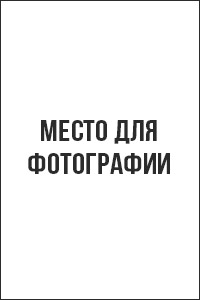 Город:  ИжевскСемейное положение: женатТелефон: +7-xxx-xxx-xx-xxE-mail: ganichtrade@mail.ruОбразование высшее (очное):Московский институт торговли (2002-2007 г.г.)Специальность: менеджмент пищевого производстваОпыт работы:Дополнительная информация:Знания иностранных языков: английский разговорный, армянский (со словарем)Владение компьютером: на уровне опытного пользователя, офисные программы, интернет)Личные качества: ответственность, внимательность, точность, умение работать с людьмиРекомендации с предыдущего места работы:ООО «Продукты нашей родины»Генеральный директор: Михнев Владимир Васильевичт. +7-xxx-xxx-xx-xxОжидаемый уровень заработной платы: 73 000 рублей.Готов приступить к работе в ближайшее время, приветствую командировки.Шаблон резюме подготовлен экспертами делового онлайн-журнала «ПАПА ПОМОГ»http://papapomog.ru04.02.2016 — наст. времяООО «Продукты нашей родины»Должность: начальник отдела продажДолжностные обязанности:Работа с персоналом и управление коллективом торговых представителей;
Мотивация сотрудников;
Контроль продаж на закрепленной территории;
Ведение отчетности.02.05.2009-04.08.2015ООО «Линейка вкуса»Должность: торговый представительДолжностные обязанности:Осуществление продаж на закрепленной территории;
Контроль дебиторской задолженности;
Ведение отчетности;
Участие в выставках и мероприятиях компании.